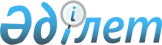 Қазақстан Республикасы Үкiметiнiң 1997 жылғы 3 желтоқсандағы N 1677 қаулысына өзгерiс енгiзу туралыҚазақстан Республикасы Үкiметiнiң Қаулысы 1998 жылғы 10 сәуiр N 318

      Қазақстан Республикасының Үкiметi қаулы етедi: 

      1. "Алматы қаласындағы Ақмола қаласына орналасуға жататын жоғары және орталық мемлекеттiк органдардың балансындағы қызмет үйлерi мен ғимараттарын тиiмдi пайдалану жөнiндегi шаралар туралы" Қазақстан Республикасы Үкiметiнiң 1997 жылғы 3 желтоқсандағы N 1677 қаулысына мынадай өзгерiс енгiзiлсiн: 

      көрсетiлген қаулыға қосымшада: 

      реттiк нөмiрi 1 жол алынып тасталсын; 

      2, 3, 4, 5 және 6 реттiк нөмiрлер тиiсiнше 1, 2, 3, 4 және 5 реттiк нөмiрлер болып есептелсiн. 

      2. Қазақстан Республикасы Қаржы министрлiгiнiң Мемлекеттiк мүлiк және жекешелендiру департаментi: 

      Алматы қаласы, Әйтеке би көшесi, 67 мекен-жайдағы қызмет үйiн республикалық меншiкке берудi қамтамасыз етсiн; 

      жоғарыда көрсетiлген қызмет үйiне иелiк ету, пайдалану және басқару жөнiндегi өкiлеттiктi Қазақстан Республикасының Бағалы қағаздар жөнiндегi ұлттық комиссиясына берсiн. 

 

     Қазақстан Республикасының       Премьер-Министрi
					© 2012. Қазақстан Республикасы Әділет министрлігінің «Қазақстан Республикасының Заңнама және құқықтық ақпарат институты» ШЖҚ РМК
				